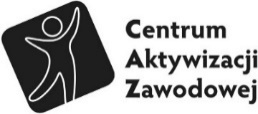 Dnia ...........................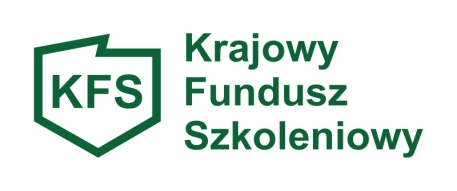 ……………..............................................             (pieczęć Pracodawcy)                                                Starosta Kartuski -- Powiatowy Urząd Pracy w Kartuzach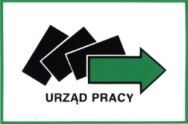 WNIOSEKo przyznanie środków z Krajowego Funduszu Szkoleniowego na finansowanie kosztów kształcenia ustawicznego pracowników i pracodawców składany na podstawie art. 69a ustawy z dnia 20 kwietnia 2004 r. o promocji zatrudnienia i instytucjach rynku pracy (Dz.U. z 2022 r. poz. 690 z późn. zm.) oraz na podstawie Rozporządzenia Ministra Pracy i Polityki Społecznej z dnia 14 maja 2014 r. w sprawie przyznawania środków z Krajowego Funduszu Szkoleniowego ( Dz. U.  z 2018  poz. 117) I. DANE DOTYCZĄCE PRACODAWCY:Nazwa Pracodawcy (zgodnie z dokumentem rejestrowym) ………………………………………………………...........Adres siedziby 	..Miejsce prowadzenia działalności 	.Adres do doręczeń ………………………………………………………………………………………………….Przeważający rodzaj działalności wg podanego PKD: 	.Osoba wskazana do kontaktów z Urzędem (imię i nazwisko) 	.telefon ……………………………………… e-mail 	.Zgoda na prowadzenie korespondencji drogą elektroniczną (właściwe należy zaznaczyć x) TAK  ☐               NIE  ☐                 (w przypadku odpowiedzi twierdzącej proszę o wypełnienie Załącznika nr 6 do WNIOSKU)Numer konta rachunku bankowego wnioskodawcy:Liczba zatrudnionych* pracowników (wg stanu na dzień składania wniosku): …..….…. osób, tj. ….……etatów Forma prawna prowadzonej działalności: (proszę zaznaczyć X w odpowiedniej pozycji)Wielkość przedsiębiorstwa (proszę zaznaczyć X w odpowiedniej pozycji)*(zatrudnienie oznacza wykonywanie pracy na podstawie stosunku pracy, stosunku służbowego oraz umowy o pracę nakładczą)**zgodnie z Załącznikiem I do rozporządzenia Komisji (UE) nr 651/2014 z dnia 17 czerwca 2014 r. uznającego niektóre rodzaje pomocy za zgodne  z rynkiem wewnętrznym w zastosowaniu art. 107 i 108 Traktatu (Dz. Urz. UE L 187 z 26.06.2014 str. 1 z póżn.zm.), Wyjaśnienia zamieszczono w Części V pkt 10 wnioskuII. INFORMACJE DOTYCZĄCE RODZAJU KSZTAŁCENIA USTAWICZNEGO w 2023 r.ORAZ INFORMACJE O UCZESTNIKACH KSZTAŁCENIAPracodawca wypełnia wniosek wyłącznie na JEDNO kształcenie ustawiczne, w przypadku kursów pracodawca wypełnia wniosek łącznie na kurs i egzamin (jeśli po ukończeniu kursu to egzamin umożliwia uzyskanie dokumentów potwierdzających nabycie umiejętności, kwalifikacji lub uprawnień zawodowych)*osoby wykonujące pracę w szczególnych warunkach oraz pracę o szczególnym charakterze określone w art. 3 ustawy z dnia 19 grudnia 2008 r. o emeryturach pomostowych (Dz.U. 2022 poz. 1340  z późn. zm.) iiI. Informacje dotyczące wydatków na kształcenie ustawiczne:UWAGA! Wniosek należy wypełnić wyłącznie na JEDNO kształcenie ustawiczne (np. na jeden kurs dla 5 uczestników).1. Całkowita wartość planowanych wydatków związanych z kształceniem ustawicznym: …………………………………. złotych brutto* ………………………………… złotych netto*słownie: …………………………………………………………………………………………………… …………………………………………………………………………………………………… w tym:Koszt kształcenia na jednego uczestnika:…………………zł.kwota całkowita wnioskowana z KFS**: …………………………………………..zł.kwota wkładu własnego pracodawcy***: ……………………………….....zł.2. Nazwa kursu/egzaminu/studiów podyplomowych/badań/ubezpieczenia: ……………………..……………………………………………………………………………………………………..……………………………………………………………………………………………………..3. Planowany termin realizacji kształcenia (od-do): ……………………………………………..Realizacja kształcenia powinna rozpocząć się nie wcześniej niż 1,5 miesiąca od dnia złożenia wniosku.4. Planowany termin poniesienia wydatków (do dnia)…………………………………………….Uwaga:* Kwoty powinny być wskazane w wartości brutto lub netto w zależności od oświadczenia założonego na załączniku nr 2 do wniosku. Zgodnie z art. 43 ust. 1 pkt 29 lit. c) ustawy z 11 marca 2004 r. o podatku od towarów i usług (Dz. U. z 2022 r. poz. 931, z późn. zm.) oraz  § 3 ust. 1 pkt 14) rozporządzenia Ministra Finansów z 20 grudnia 2013 r.              w sprawie zwolnień od podatku od towarów i usług oraz warunków stosowania tych zwolnień  (Dz. U. z 2020 r., poz. 1983) kursy dofinansowane w co najmniej 70%  ze środków publicznych podlegają zwolnieniu z podatku VAT. W przypadku gdy usługa kształcenia zawodowego będzie zawierać podatek VAT, a Pracodawca może korzystać z uprawnienia związanego z obniżeniem podatku należnego o kwotę podatku naliczonego z tytułu wydatków zawiązanych z kształceniem ustawicznym lub prawa do zwrotu podatku naliczonego to wydatki będą rozliczane      w kwocie netto. W przeciwnym przypadku do rozliczenia przyjmuje się kwoty brutto** wnioskowana kwota nie może przekroczyć 300% przeciętnego wynagrodzenia w danym roku na jednego uczestnika*** Starosta może przyznać środki KFS w wysokości 80% kosztów – zatem Pracodawca zobowiązany jest do wniesienia minimum wkładu własnego w wysokości 20% całkowitych kosztów (wyjątek stanowią Pracodawcy będący mikroprzedsiębiorcami – w tym przypadku finansowanie kształcenia ustawicznego może wynieść 100% kosztów)Przy wyliczaniu wkładu własnego pracodawca nie uwzględnia innych kosztów, które ponosi w związku 
z udziałem pracowników w kształceniu ustawicznym, np. wynagrodzenie za godziny nieobecności w pracy w związku 
z uczestnictwem w zajęciach, kosztów delegacji w przypadku konieczności dojazdu do miejscowości innej niż miejsce pracy itp. Wnioskowana wysokość środków KFS nie może uwzględniać kosztów związanych z dojazdem, wyżywieniem, zakwaterowaniem, a także zakupu urządzeń, narzędzi, maszyn, programów!!!...……………………………………                                                                                                                                                         podpis pracodawcy lub osoby upoważnionej                                                                                                                                                                    do reprezentowania pracodawcyiV. uzasadnienie wniosku:   1. W celu uzasadnienia odbycia wskazanego rodzaju i tematu kształcenia dla każdego pracownika i/lub pracodawcy należy wypełnić poniższą tabelę.* zgodnie z Klasyfikacją zawodów i specjalności wprowadzoną rozporządzeniem Ministra Pracy i Polityki Społecznej z dnia 7 sierpnia 2014 r. w sprawie klasyfikacji zawodów i specjalności na potrzeby rynku i pracy oraz zakresu jej stosowania (Dz. U. z 2018 poz. 227 t.j.; zm.: Dz. U. z 2021 r. poz. 2285 oraz z 2022 r. poz. 853)** Pracownikiem nie jest osoba współpracująca. Definicję osoby współpracującej określa art. 8 ust. 11 ustawy z dnia 13 października 1998 r. o systemie ubezpieczeń społecznych (Dz. U. z 2022 r. poz. 1009 z późn. zm.). Za osobę współpracującą uważa się: małżonka, dzieci własne, dzieci drugiego małżonka, dzieci przysposobione, rodziców, macochę i ojczyma oraz osoby przysposabiające, jeżeli pozostają z nimi we wspólnym gospodarstwie domowym i współpracują przy prowadzeniu tej działalności. O statusie osoby współpracującej, w zakresie ustawy o systemie ubezpieczeń społecznych, decyduje współpraca przy prowadzeniu działalności gospodarczej, ścisła więź rodzinna z osobą prowadzącą tę działalność oraz prowadzenie wspólnego gospodarstwa domowego.……………………………………                                                                                                                                          /podpis pracodawcy lub osoby upoważnionej                                   do reprezentowania pracodawcy/2. Dane dotyczące wybranego realizatora kształcenia ustawicznego oraz uzasadnienie wyboru:*Zgodnie z art. 43 ust. 1 pkt 29 lit. c) ustawy z 11 marca 2004 r. o podatku od towarów i usług (Dz. U. z 2022 r. poz. 931, z późn. zm.) oraz  § 3 ust. 1 pkt 14) rozporządzenia Ministra Finansów z 20 grudnia 2013 r. w sprawie zwolnień od podatku od towarów i usług oraz warunków stosowania tych zwolnień  (Dz. U. z 2020, poz. 1983, z późn. zm.) kursy dofinansowane w co najmniej 70%  ze środków publicznych podlegają zwolnieniu z podatku VAT.**Nie jest możliwe przyznanie środków KFS na realizację kształcenia u realizatora, z którym Pracodawca jest powiązany kapitałowo lub osobowo. Przez powiazanie kapitałowe lub osobowe rozumie się wzajemne powiązania między pracodawcą lub osobami upoważnionymi do zaciągania zobowiązań w imieniu pracodawcy polegające             w szczególności na: uczestniczeniu w spółce jako wspólnik spółki cywilnej lub spółki osobowej,posiadaniu co najmniej 10% udziałów lub akcji,pełnieniu funkcji członka organu nadzorczego lub zarządzającego, prokurenta, pełnomocnika,pozostawaniu w związku małżeńskim, w stosunku pokrewieństwa lub powinowactwa w linii prostej, pokrewieństwa lub powinowactwa w linii bocznej do drugiego stopnia lub w stosunku przysposobienia, opieki lub kurateli.V. OŚWIADCZENIE PRACODAWCY(pkt 6, 7, 8, 9, 10 wypełniają tylko Pracodawcy prowadzący działalność gospodarczą – Pozostali Pracodawcy w tych punktach wpisują ”nie dotyczy”)W związku z ubieganiem się o przyznanie środków Krajowego Funduszu Szkoleniowego oświadczam, że:………………….………………… (zalegam / nie zalegam – proszę wpisać właściwą odpowiedź) w dniu złożenia wniosku z wypłacaniem wynagrodzeń pracownikom oraz z opłacaniem należnych składek na ubezpieczenia społeczne, zdrowotne, Fundusz Pracy, Fundusz Gwarantowanych Świadczeń Pracowniczych oraz Fundusz Emerytur Pomostowych;………………….………………… (zalegam / nie zalegam – proszę wpisać właściwą odpowiedź) w dniu złożenia wniosku z opłacaniem innych danin publicznych;Znam i ………………….………………… (spełniam / nie spełniam – proszę wpisać właściwą odpowiedź) warunki, o których mowa w Rozporządzeniu Ministra Pracy i Polityki Społecznej z dnia 14 maja 2014 r. w sprawie przyznawania środków z Krajowego Funduszu Szkoleniowego (Dz. U. z 2018 r. poz. 117),………………….………………… (prowadzę / nie prowadzę  – proszę wpisać właściwą odpowiedź) działalność(ci) gospodarczą(ej) w rozumieniu ustawy z dnia 30 kwietnia 2004 r. o postępowaniu               w sprawach dotyczących pomocy publicznej (Dz. U. z 2021 r. poz. 743 z późn zm.);Oświadczam, że miejscem wykonywania pracy wszystkich pracowników wskazanych do objęcia dofinansowaniem w ramach Krajowego Funduszu Szkoleniowego jest powiat kartuski.      □ TAK     /      □ NIE  /     □ NIE DOTYCZY – (w przypadku kształcenia jedynie dla Pracodawcy)Oświadczam, że ……………………….(otrzymałem(am) / nie otrzymałem(am) – proszę wpisać właściwą odpowiedź) pomoc(y) ze środków publicznych, niezależnie od jej formy i źródła pochodzenia, w tym ze środków z budżetu Unii Europejskiej w odniesieniu do tych samych kosztów kwalifikowanych, na pokrycie których ma być przeznaczona pomoc, o którą się ubiegam w ramach niniejszego wniosku.Zobowiązuję się do poinformowania PUP w Kartuzach o uzyskaniu pomocy publicznej oraz pomocy de minimis, jeżeli w okresie od dnia złożenia wniosku do dnia podpisania umowy z Powiatowym Urzędem Pracy w Kartuzach otrzymam pomoc publiczną lub pomoc de minimis. Wnioskowana pomoc dotyczy (proszę zaznaczyć właściwe odpowiedzi):pomocy w sektorze rolnictwa                         □ TAK                □ NIEpomocy w sektorze rybołówstwa                   □ TAK                □ NIEpomocy w pozostałych sektorach                  □ TAK                □ NIEJestem świadomy ograniczeń w ubieganiu się o pomoc publiczną wynikających z Artykułu 1 rozporządzenia Komisji (WE) nr 1407/2013 z dnia 18 grudnia 2013 r. w sprawie stosowania art. 107 i 108 Traktatu o funkcjonowaniu Unii Europejskiej do pomocy de minimis (Dz. Urz. UE L 352 z 24.12.2013, str. 1 z późn zm.);………………….………………… (jestem/ nie jestem – proszę wpisać właściwą odpowiedź) mikroprzedsiębiorcą w rozumieniu Załącznika I do rozporządzenia Komisji (UE) nr 651/2014 z dnia 17 czerwca 2014 r. uznającego niektóre rodzaje pomocy za zgodne z rynkiem wewnętrznym                   w zastosowaniu art. 107 i 108 Traktatu (Dz. Urz. UE L 187 z 26.06.2014 str 1, z późn.zm.); Mikroprzedsiębiorcą jest przedsiębiorstwo zatrudniające mniej niż 10 pracowników i którego roczny obrót lub roczna suma bilansowa nie przekracza 2 milionów EUR. Zgodnie z treścią Załącznika liczba personelu odpowiada liczbie pracowników zatrudnionych w pełnym wymiarze czasu pracy w obrębie danego przedsiębiorstwa. Praca osób, które nie przepracowały pełnego roku, osób które pracowały w niepełnym wymiarze godzin bez względu na długość zatrudnienia lub pracowników sezonowych jest obliczana jako część ułamkowa. W skład personelu wchodzą: pracownicy, osoby pracujące dla przedsiębiorstwa, podlegające mu       i uważane za pracowników na mocy prawa krajowego, właściciele-kierownicy, partnerzy prowadzący regularną działalność w przedsiębiorstwie i czerpiący z niego korzyści finansowe. Praktykanci lub studenci odbywający szkolenie zawodowe na podstawie umowy o praktyce lub szkoleniu zawodowym nie wchodzą w skład personelu. Nie wlicza się okresu trwania urlopu macierzyńskiego ani wychowawczego. Do określenia liczby personelu i kwot finansowych wykorzystuje się dane odnoszące się do ostatniego zatwierdzonego okresu obrachunkowego      i obliczane są w skali rocznej. Oświadczam, że pracownicy wyrazili zgodę na na przekazanie oraz przetwarzanie swoich danych osobowych przez Powiatowy Urząd Pracy w Kartuzach w celu rozpatrzenia wniosku oraz ewentualnej realizacji umowy jaka może zostać zawarta pomiędzy pracodawcą a Urzędem – na drukach stanowiących Załącznik nr 5 do wniosku. Podpisane oświadczenia dołączam do wniosku.……………………………….. (ubiegam się/ nie ubiegam się  – proszę wpisać właściwą odpowiedź) o środki KFS na kształcenie ustawiczne tych samych pracowników w innym powiatowym urzędzie pracy.  ………………………………….....(jestem/  nie jestem - proszę wpisać właściwą odpowiedź) objęty/a sankcjami nałożonymi w związku z agresją Rosji na Ukrainę**……………………………………...(jestem/ nie jestem - proszę wpisać właściwą odpowiedź) powiązany z osobami objętymi sankcjami w związku z agresją Rosji na Ukrainę**……………………………………….(jestem/ nie jestem - proszę wpisać właściwą odpowiedź) powiązany z osobami prawnymi, podmiotami lub organami z siedzibą w Rosji, które 
w ponad 50% są własnością publiczną lub są pod kontrolą publiczną Rosji. Poniższe oświadczenie wypełniają jedynie wnioskodawcy wskazujący priorytety nr 1,4 lub nr 5:DOTYCZY PRIORYTETU NR 1 –      oświadczam, że zatrudniam pracowników cudzoziemskich.                        □ tak /  □ nie*DOTYCZY PRIORYTETU NR 4-□    pracownik             Oświadczam, iż pracownik powyżej 50 roku życia:      (proszę zaznaczyć właściwą odpowiedź)       □        został zatrudniony w okresie ostatniego roku; lub        □     dokonano zmiany zakresu obowiązków pracownika, w okresie ostatniego roku w aktualnym miejscu pracy, bądź zakres ten zostanie zmieniony  w perspektywie najbliższych  3 miesięcy od momentu złożenia wniosku  Dotyczy uczestnika / uczestników nr ………………..Jeśli, dokonano zmiany zakresu obowiązków lub zakres ten zostanie zmieniony należy         uzupełnić punkt 1) i/lub 2).Proszę wskazać różnice pomiędzy zakresami obowiązków pracownika tj.:poprzednim, a obowiązującym (dot. zmiany zakresu obowiązków pracownika w okresie ostatniego roku w aktualnym miejscu pracy):Dot. uczestnika/ów nr …………………………………………………………………………………………………………………………………………………………………………………………………………………………………i/lubobowiązującym, a planowanym do zmiany (w ciągu 3 miesięcy od dnia złożenia wniosku): Dot. uczestnika/ów nr …………………………………………………………………………………………………………………………………………………………………………………………………………………………………□   pracodawca           Oświadczam, iż pracodawca powyżej 50 roku życia:      (proszę zaznaczyć właściwą odpowiedź)      □        rozpoczął działalność gospodarczą w okresie ostatniego roku; lub       □      zmienił albo rozszerzył profil prowadzonej działalności gospodarczej poprzez zmianę kodu PKD prowadzonej działalności i/lub dodanie nowego kodu PKD, bądź zmiana/rozszerzenie profilu działalności nastąpi w perspektywie najbliższych  3 miesięcy od momentu złożenia wniosku  Dotyczy uczestnika / uczestników nr ………………..Jeśli, dokonano zmiany/rozszerzenia profilu prowadzonej działalności gospodarczej lub profil ten zostanie zmieniony/rozszerzony należy uzupełnić punkt 1) i/lub 2).Proszę wskazać różnice pomiędzy profilem prowadzonej działalności gospodarczej tj.:poprzednim, a obowiązującym (dot. zmiany kodu PKD prowadzonej działalności i/lub dodanie nowego kodu PKD w okresie ostatniego roku przed złożeniem wniosku):Dot. uczestnika/ów nr …………………………………………………………………………………………………………………………………………………………………………………………………………………………………i/lubobowiązującym, a planowanym do zmiany (w ciągu 3 miesięcy od dnia złożenia wniosku): Dot. uczestnika/ów nr …………………………………………………………………………………………………………………………………………………………………………………………………………………………………DOTYCZY PRIORYTETU NR 5 – oświadczam, że wskazany/ni uczestnik/cy kształcenia ustawicznego w ciągu jednego roku przed datą złożenia wniosku o dofinansowanie powrócił/powrócili na rynek pracy po przewie spowodowanej sprawowaniem opieki nad dzieckiem.                                                                                                                                                                                                                                                                                             □ tak /  □ nie*i/luboświadczam, że wskazany/ni uczestnik/cy kształcenia ustawicznego to osoba/y, które mają na utrzymaniu rodziny 3+ bądź są członkami takich rodzin (uczestnicy na dzień złożenia wniosku posiadają Kartę Dużej Rodziny bądź spełniają warunki jej posiadania).                                                                                                         □ tak /  □ nie*(Prawo do posiadania Karty przysługuje członkowi rodziny wielodzietnej, przez którą rozumie się rodzinę, w której rodzic (rodzice) lub małżonek rodzica mają lub mieli na utrzymaniu łącznie co najmniej troje dzieci bez względu na ich wiek)Zapoznałem/am się z „Zasadami finansowania kształcenia ustawicznego ze środków Krajowego Funduszu Szkoleniowego w Powiatowym Urzędzie Pracy w Kartuzach” wprowadzonymi Zarządzeniem nr 8/2023 Dyrektora PUP w Kartuzach z dnia 19.01.2023 r. Zasady dostępne są na stronie https://kartuzy.praca.gov.pl/* Szczegółowe informacje dotyczące priorytetów wydatkowania (KFS) i ich stosowania zostały szerzej opisane w Załączniku nr 1 do niniejszych zasad tj. „Broszura informacyjna skierowana do pracodawców dotycząca priorytetów wydatkowania środków KFS”.**Środki krajowe oraz UE nie są przekazywane podmiotom, które podlegają wykluczeniu z możliwości ich otrzymania na podstawie prawodawstwa unijnego i krajowego wprowadzającego sankcje wobec podmiotów   i osób, które w bezpośredni lub pośredni sposób wspierają działania wojenne Federacji Rosyjskiej. Pomocy nie udziela się Pracodawcy/Przedsiębiorcy objętemu sankcjami w myśl ustawy z dnia 13 kwietnia 2022 r. o szczególnych rozwiązaniach w zakresie przeciwdziałania wspieraniu agresji na Ukrainę oraz służących ochronie bezpieczeństwa narodowego (Dz. U. z 2023 r. poz. 129) oraz Rozporządzenia Rady (UE) nr 833/2014 z dnia 31 lipca 2014 r. dotyczącego środków ograniczających w związku z działaniami Rosji destabilizującymi sytuację na Ukrainie.Podmiot podlega weryfikacji pod kątem figurowania na listach sankcyjnych:1) na liście osób i podmiotów, względem których zastosowanie mają sankcje prowadzonej w Biuletynie Informacji Publicznej Ministra Spraw Wewnętrznych i Administracji;2) w załączniku nr 1 Rozporządzenia Rady (UE) nr 269/2014 z dnia 17 marca 2014 r. w sprawie środków ograniczających w odniesieniu do działań podważających integralność terytorialną, suwerenność                           i niezależność Ukrainy lub im zagrażających;3) w załączniku nr 1 Rozporządzenia Rady (WE) nr 765/2006 z dnia 18 maja 2006 r. dotyczącego środków ograniczających w związku z sytuacja na Białorusi i udziałem Białorusi w agresji Rosji wobec Ukrainy;4) w załączniku nr 4 oraz art. 5l Rozporządzenia Rady (UE) nr 833/2014 z dnia 31 lipca 2014 r. dotyczącego środków ograniczających w związku z działaniami Rosji destabilizującymi sytuację na Ukrainie.UWAGAPracodawca zobowiązany jest do niezwłocznego powiadomienia Powiatowego Urzędu Pracy w Kartuzach jeżeli w okresie od dnia złożenia wniosku do dnia podpisania umowy zmianie ulegnie stan prawny lub faktyczny wskazany we wniosku w dniu jego złożenia. Wiarygodność informacji podanych we wniosku i w załączonych do niego dokumentach potwierdzam/-my własnoręcznym podpisem.………………………….…………………………(podpis i imienna pieczątka pracodawcy lub osoby uprawnionej do reprezentowania pracodawcy)Zapoznałem/am się z treścią klauzuli informacyjnej dot. przetwarzania danych osobowych, która dostępna jest w Biuletynie Informacji Publicznej Powiatowego Urzędu Pracy w Kartuzach pod adresem (http://pup.kartuzy.ibip.pl w zakładce Ochrona danych osobowych/Klauzula informacyjna - Pracodawcy) oraz   w siedzibie Urzędu. ………………………….…………………………(podpis i imienna pieczątka pracodawcy lub osoby uprawnionej do reprezentowania pracodawcy)wersja_31.01.2023 r.ZAŁĄCZNIKI oraz DOKUMENTY składane razem z wnioskiem:UWAGA: NIEDOŁĄCZENIE ZAŁĄCZNIKÓW NR 1,3,4, DOKUMENTU POŚWIADCZAJĄCEGO FORMĘ PRAWNĄ PRACODAWCY (W PRZYPADKU BRAKU WPISU DO KRAJOWEGO REJESTRU SĄDOWEGO LUB CENTRALNEJ EWIDENCJI I INFORMACJI O DZIAŁALNOŚCI GOSPODARCZEJ) ORAZ WZORU DOKUMENTU POTWIERDZAJĄCEGO KOMPETENCJE NABYTE PRZEZ UCZESTNIKÓW WYSTAWIONY PRZEZ REALIZATORA USŁUGI PO ZAKOŃCZENIU KSZTAŁCENIA POWODUJE POZOSTAWIENIE WNIOSKU BEZ ROZPATRZENIAZałącznik nr 1 do WNIOSKUOświadczenie o otrzymanej pomocy de minimis1Oświadczam, iż ......................................................................................................................................................................................................................................... :			                                            (pełna nazwa Wnioskodawcy, imię i nazwisko Wnioskodawcy)  w bieżącym roku podatkowym, w którym ubiegam się o pomoc de minimis oraz w ciągu 2 poprzedzających go lat podatkowych ……………………… (otrzymałem(am)/ nie otrzymałem(am) – proszę wpisać właściwą odpowiedź) pomoc de minimis1. UWAGA! Składając oświadczenie i wykazując pomoc de minimisnależy uwzględnić każdą otrzymaną pomoc de minimis, w tym pomoc w rolnictwie i rybołówstwieW przypadku otrzymania pomocy de minimis proszę o wypełnienie poniższej tabeli..................................................                                                                                      .....................................................................................	               (data i miejscowość)                                                                                                                                           (czytelny podpis  Wnioskodawcy i pieczęć) 	1 Pomoc de minimis w rozumieniu Artykułu 3 oraz Artykułu 6 Rozporządzenia Komisji (WE) nr 1407/2013 z dnia 18 grudnia 2013 r. w sprawie stosowania art. 107 i 108 Traktatu o funkcjonowaniu Unii Europejskiej do pomocy de minimis (Dz. Urz. WE L 352 z 24.12.2013, str 1, z późn. zm.) oznacza pomoc przyznaną JEDNEMU PRZEDSIĘBIORSTWU* w ciągu bieżącego roku podatkowego oraz dwóch poprzedzających go lat podatkowych, która łącznie z pomocą udzieloną na podstawie składanego wniosku nie przekroczy równowartości 200 000 EURO (w sektorze drogowego transportu towarów 100.000 EURO). Wartość pomocy jest wartością brutto, tzn. nie uwzględnia potrąceń z tytułu podatków ani innych opłat. 2  Należy podać pełną podstawę prawną udzielenia pomocy (nazwa aktu prawnego)3 Dzień nabycia przez wnioskodawcę prawa do skorzystania z pomocy, a w przypadku gdy udzielenie pomocy w formie ulgi podatkowej następuje na podstawie aktu normatywnego – terminy określone w art. 2 pkt.11 lit. a-c ustawy z dnia 30 kwietnia 2004 r. o postępowaniu w sprawach dotyczących pomocy publicznej (Dz. U. z 2021 r. poz. 743 z późn zm).  4 Pomocą jest każde wsparcie udzielone ze środków publicznych w szczególności: dotacje, pożyczki, kredyty, gwarancje, poręczenia, ulgi i zwolnienia podatkowe, zaniechanie poboru podatku, odroczenie płatności lub rozłożenie na raty płatności podatku, umorzenie zaległości podatkowej oraz inne formy wsparcia, które w jakikolwiek sposób uprzywilejowują ich beneficjenta w stosunku do konkurentów.5 Należy podać wartość pomocy jako ekwiwalent dotacji, obliczony zgodnie z rozporządzeniem Rady Ministrów z dnia 11 sierpnia 2004 r. w sprawie szczegółowego sposobu obliczania wartości pomocy publicznej udzielanej w różnych formach (Dz. U. 2018, poz. 461 z późn.zm), wydanym na podstawie art. 11 ust. 2 ustawy z dnia 30 kwietnia 2004 r. o postępowaniu w sprawach dotyczących pomocy publicznej (Dz. U. z 2021 r. poz. 743 z późn. zm.)6 Należy podać wartość pomocy w euro ustaloną zgodnie z art. 11 ust. 3 ustawy z dnia 30 kwietnia 2004 r. o postępowaniu w sprawach dotyczących pomocy publicznej (Dz. U. z 2021 r. poz. 743 z późn. zm.) równowartość pomocy w euro ustala się według kursu średniego walut obcych, ogłaszanego przez Narodowy Bank Polski, obowiązującego w dniu udzielenia pomocy.*JEDNO PRZEDSIEBIORSTWO oznacza wszystkie jednostki gospodarcze, które są ze sobą powiązane co najmniej jednym z następujących stosunków:jedna jednostka gospodarcza posiada w drugiej jednostce gospodarczej większość praw głosu akcjonariuszy, wspólników lub członków; jedna jednostka gospodarcza ma prawo wyznaczyć lub odwołać większość członków organu administracyjnego, zarządzającego lub nadzorczego innej jednostki gospodarczej; jedna jednostka gospodarcza ma prawo wywierać dominujący wpływ na inną jednostkę gospodarczą zgodnie z umową zawartą z tą jednostką lub postanowieniami w jej akcie założycielskim lub umowie spółki; jedna jednostka gospodarcza, która jest akcjonariuszem lub wspólnikiem w innej jednostce gospodarczej lub jej członkiem, samodzielnie kontroluje, zgodnie z porozumieniem z innymi akcjonariuszami, wspólnikami lub członkami tej jednostki, większość praw głosu akcjonariuszy, wspólników lub członków tej jednostki. Jednostki gospodarcze pozostające w jakimkolwiek ze stosunków, o których mowa w pkt a)–d), za pośrednictwem jednej innej jednostki gospodarczej lub kilku innych jednostek gospodarczych również są uznawane za jedno przedsiębiorstwo.**Jeśli Wnioskodawca posiada ww. powiązanie/a z innym przedsiębiorstwami należy wskazać pomoc de minimis łącznie tj. Pracodawca, który składa wniosek + przedsiębiorstwa powiązane.  Ponadto, w przypadku gdy Wnioskodawcą jest spółką cywilna, powyższe Oświadczenie, tj. Załącznik nr 1 do wniosku, należy złożyć dla spółki cywilnej, a także dla każdego ze Wspólników z osobna.Załącznik nr 2 do WNIOSKU……………………………………………Pieczęć Pracodawcy					Miejscowość, data...............................................................OŚWIADCZENIE	W związku ze składanym wnioskiem o przyznanie środków z Krajowego Funduszu Szkoleniowego na finansowanie kosztów kształcenia ustawicznego pracowników                   i pracodawców oświadczam, że:…………………….. (jestem/nie jestem – proszę wpisać właściwą odpowiedź) czynnym podatnikiem podatku VAT koszty wskazane w III części wniosku – INFORMACJE DOTYCZĄCE WYDATKÓW NA KSZTAŁCENIE USTAWICZNE (kwota wnioskowana z KFS) …………………………… (będą zawierać/nie będą zawierać – proszę wpisać właściwą odpowiedź) podatek/ku VAT…………………….. (będę/nie będę – proszę wpisać właściwą odpowiedź) korzystać z uprawnienia związanego z obniżeniem podatku należnego o kwotę podatku naliczonego z tytułu wydatków związanych ze szkoleniem w ramach KFS lub prawo do zwrotu podatku naliczonego Wiarygodność informacji podanych w oświadczeniu potwierdzam/-my własnoręcznym podpisem.   Załącznik nr 3 do WNIOSKU……………………………………………..Pieczęć realizatora kształcenia * Zgodnie z Klasyfikacją zawodów i specjalności wprowadzoną rozporządzeniem Ministra Pracy i Polityki Społecznej z dnia 7 sierpnia 2014 r.     w sprawie klasyfikacji zawodów i specjalności na potrzeby rynku i pracy oraz zakresu jej stosowania (Dz. U. z 2018 poz. 227; zm.: Dz. U. z 2021 r. poz. 2285 oraz z 2022 r. poz. 853)** Zgodnie z art. 43 ust. 1 pkt 29 lit. c) ustawy z 11 marca 2004 r. o podatku od towarów i usług (t.j. Dz. U. z 2022 r. poz. 931, z późn. zm.) oraz  § 3 ust. 1 pkt 14) rozporządzenia Ministra Finansów z 20 grudnia 2013 r. w sprawie zwolnień od podatku od towarów i usług oraz warunków stosowania tych zwolnień  (t.j. Dz. U. z 2020, poz. 1983, z późn. zm.) kursy dofinansowane w co najmniej 70%  ze środków publicznych podlegają zwolnieniu z podatku VAT.			   …………………………………………………		(podpis i imienna pieczątka realizatora lub osoby          uprawnionej do reprezentowania realizatora)Potwierdzam wybór wskazanego realizatora kształcenia………………………………………………   (Pieczęć i podpis Pracodawcy lub osoby uprawnionej do reprezentowania pracodawcy)Załącznik nr 5 do WNIOSKUMiejscowość, data..............................................................................……………………………………………Imię i nazwisko pracownika…………………………………………PESELOŚWIADCZENIE DOT. DANYCH OSOBOWYCH PRACOWNIKAW związku ze składanym wnioskiem o przyznanie środków z Krajowego Funduszu Szkoleniowego przez mojego Pracodawcę ………………………………………………….. ……………………………… w sprawie finansowania kosztów mojego kształcenia ustawicznego oświadczam, że: zostałem/am poinformowany/na przez Pracodawcę, że moje dane osobowe będą przekazane i wykorzystane przez Powiatowy Urząd Pracy            w Kartuzach, jedynie w celu rozpatrzenia wniosku oraz ewentualnej realizacji umowy jaka może zostać zawarta pomiędzy pracodawcą a PUP, w sprawie realizacji kształcenia. Zostałem poinformowany/na, że podanie danych osobowych jest dobrowolne, ale jednocześnie niezbędne do  rozpatrzenia wniosku i realizacji ewentualnej umowy,                 a odmowa ich podania jest równoważna z brakiem możliwości ubiegania się przez Pracodawcę o wsparcie.Zapoznałem/am się z treścią klauzuli informacyjnej dot. przetwarzania danych osobowych, która dostępna jest w Biuletynie Informacji Publicznej Powiatowego Urzędu Pracy w Kartuzach pod adresem (http://pup.kartuzy.ibip.pl w zakładce Ochrona danych osobowych/Klauzula informacyjna dotycząca przetwarzania danych osobowych – Osoby korzystające z Krajowego Funduszu Szkoleniowego) oraz           w siedzibie Urzędu. Załącznik nr 6 do WNIOSKU…………………………Pieczęć wnioskodawcyOŚWIADCZENIE o wyrażeniu zgody na otrzymywanie korespondencji drogą elektronicznąW związku ze złożonym Wnioskiem o przyznanie środków z Krajowego Funduszu Szkoleniowego na finansowanie kosztów kształcenia ustawicznego pracowników i pracodawców a w przypadku podpisania Umowy w sprawie przyznania środków z Krajowego Funduszu Szkoleniowego na finansowanie kosztów kształcenia ustawicznego wyrażam zgodę na otrzymywanie kierowanej do mnie przez Powiatowy Urząd Pracy w Kartuzach korespondencji, w tym w szczególności:Umowy w sprawie przyznania środków z Krajowego Funduszu Szkoleniowego na finansowanie kosztów kształcenia ustawicznego oraz aneksów do ww. umowy,Zaświadczeń o pomocy de minimis oraz korekt,Informacji o sposobie zaliczenia wydatków,Protokołów kontroli lub wizyt monitorujących,Informacji dotyczącej wywiązania się z warunków umowy,Wszelkiej kierowanej korespondencji związanej ze złożonym wnioskiem i realizacją umowydrogą elektroniczną na adres e-mail / elektronicznej skrzynki podawczej ePUAP: …………………………………………………………………………………………………………………………(proszę o wskazanie jednej formy kontaktu)oraz przetwarzanie moich danych osobowych (adres e-mail) w ww. celu.Oświadczam, że ww. korespondencja będzie odbierana pod niniejszym adresem e-mail / elektronicznej skrzynki podawczej ePUAP.Za datę otrzymania korespondencji uznaję datę jej wysłania przez Powiatowy Urząd Pracy w Kartuzach.Zobowiązuję się do każdorazowego i natychmiastowego podania zmiany tego adresu będąc świadomym/ą, 
że do tego czasu doręczenie korespondencji na dotychczasowy adres e-mail / elektronicznej skrzynki podawczej ePUAP będzie skuteczne.Data ………………………………………                                                                      ………………………………………………………….                                                                               (Wnioskodawca lub osoba uprawniona             do jego reprezentowania)Informacja:Administratorem Pani/Pana danych osobowych jest Powiatowy Urząd Pracy w Kartuzach. Pani/Pana dane osobowe są przetwarzane w celu prowadzenia korespondencji i w celu, dla którego zostały udostępnione Administratorowi.Posiada Pani/Pan prawo dostępu do treści swoich danych, prawo ich sprostowania, usunięcia, ograniczenia przetwarzania, prawo do przenoszenia danych lub do wniesienia sprzeciwu wobec ich przetwarzania. Ma Pani/Pan prawo wniesienia skargi do organu nadzorczego – PUODO, gdy uzna Pani/Pan, iż przetwarzanie danych osobowych Pani/Pana narusza przepisy RODO.Treść pełnej klauzuli informacyjnej jest dostępna w BIP Powiatowego Urzędu pracy w Kartuzach. Numer REGON:Numer NIP:Numer PKDNumer PKDPrzedsiębiorstwo państwoweJednoosobowa spółka Skarbu PaństwaJednoosobowa spółka jednostki samorządu terytorialnego, w rozumieniu ustawy z dnia 20 grudnia 1996 r. o gospodarce komunalnej (Dz. U. z  2021 r.  poz. 679 z późn. zm)Spółka akcyjna albo spółka z ograniczoną odpowiedzialnością, w stosunku do których Skarb Państwa, jednostka samorządu terytorialnego, przedsiębiorstwo państwowe lub jednoosobowa spółka Skarbu Państwa są podmiotami, które posiadają uprawnienie takie jak przedsiębiorcy dominujący w rozumieniu przepisów ustawy z dnia 16 lutego 2007 r. o ochronie konkurencji i konsumentów (Dz. U. 2021, poz. 275 z późn. zm.) Jednostka sektora finansów publicznych w rozumieniu przepisów ustawy z dnia 27 sierpnia 2009 r. o finansach publicznych (Dz. U. z 2022 r., poz. 1634 z późn. zm.)Inna forma prawna (wpisać jaka?) ……………………………………………………………………………………………………………………………….Mikroprzedsiębiorstwo** - przedsiębiorstwo zatrudniające mniej niż 10 pracowników i którego roczny obrót lub roczna suma bilansowa nie przekracza 2 milionów EURMałe przedsiębiorstwo** – przedsiębiorstwo zatrudniające mniej niż 50 pracowników i którego roczny obrót lub roczna suma bilansowa nie przekracza 10 milionów EUR Średnie przedsiębiorstwo** – przedsiębiorstwo zatrudniające mniej niż 250 pracowników i którego roczny obrót nie przekracza 50 milionów EUR a/lub roczna suma bilansowa nie przekracza 43 milionów EURInne przedsiębiorstwoWyszczególnienieLiczba osób przewidziana do kształcenia ustawicznegoLiczba osób przewidziana do kształcenia ustawicznegoLiczba osób przewidziana do kształcenia ustawicznegoWyszczególnieniePracodawcaPracownicyPracownicyWyszczególnieniePracodawcaOgółem liczba pracownikóww tym kobietyWedług rodzaju kształcenia ustawicznegoWedług rodzaju kształcenia ustawicznegoWedług rodzaju kształcenia ustawicznegoWedług rodzaju kształcenia ustawicznegoWedług rodzaju kształcenia ustawicznego1Określenie potrzeb pracodawcy w zakresie kształcenia ustawicznego w związku z ubieganiem się o sfinansowanie tego kształcenia ze środków KFS2Kursy3Studia podyplomowe4Egzaminy umożliwiające uzyskanie dokumentów potwierdzających nabycie umiejętności, kwalifikacji lub uprawnień zawodowych5Badania lekarskie i psychologiczne wymagane do podjęcia kształcenia lub pracy zawodowej po ukończonym kształceniu6Ubezpieczenie od następstw nieszczęśliwych wypadków w związku z podjętym kształceniem Według priorytetów wydatkowania środków KFS na rok 2023Według priorytetów wydatkowania środków KFS na rok 2023Według priorytetów wydatkowania środków KFS na rok 2023Według priorytetów wydatkowania środków KFS na rok 2023Według priorytetów wydatkowania środków KFS na rok 20231Wsparcie kształcenia ustawicznego skierowane                                        do pracodawców zatrudniających cudzoziemców.2Wsparcie kształcenia ustawicznego w związku                                    z zastosowaniem w firmach nowych procesów, technologii              i narzędzi pracy.3Wsparcie kształcenia ustawicznego w zidentyfikowanych             w danym powiecie lub województwie zawodach deficytowych.4Wsparcie kształcenia ustawicznego dla nowozatrudnionych osób (lub osób, którym zmieniono zakres obowiązków) powyżej 50 roku życia.5Wsparcie kształcenia ustawicznego osób powracających na rynek pracy po przerwie związanej ze sprawowaniem opieki nad dzieckiem oraz osób będących członkami rodzin wielodzietnych.6Wsparcie kształcenia ustawicznego osób poniżej 30 roku życia w zakresie umiejętności cyfrowych oraz umiejętności związanych z branżą energetyczną i gospodarką odpadami.Według grup wiekowychWedług grup wiekowychWedług grup wiekowychWedług grup wiekowychWedług grup wiekowych115-24 lata225-34 lata335-44 lata 445 lat i więcejWedług wykształceniaWedług wykształceniaWedług wykształceniaWedług wykształceniaWedług wykształcenia1Wyższe2Policealne i średnie zawodowe3Średnie ogólnokształcące4Zasadnicze zawodowe5Gimnazjalne i poniżejPraca w szczególnych warunkach*Praca w szczególnych warunkach*Praca w szczególnych warunkach*Praca w szczególnych warunkach*Praca w szczególnych warunkach*1Wykonujący pracę w szczególnych warunkach oraz pracę o szczególnym charakterze*w tym osoby mogące udokumentować wykonywanie przez co najmniej 15 lat pracy w szczególnych warunkach lub pracy w szczególnym charakterze, którym nie przysługuje prawo do emerytury pomostowejŁączna ilość osóbŁączna ilość osóbŁączna ilość osóbŁączna ilość osóbŁączna ilość osóbRAZEMLp.Nazwisko i imię uczestnika oraz 
PESELWykształcenieUmowa o pracę 
i okres obowiązywania umowy
(od…do…)Zajmowane stanowisko  
wykonywany zawód/kod zawodu*Uzasadnienie potrzeby odbycia kształcenia ustawicznego przy uwzględnieniu obecnych lub przyszłych potrzeb pracodawcyPriorytet (1,2,3,4,5, lub 6) oraz uzasadnienie do wskazanego priorytetu wydatkowania środków KFSInformacjeo planach dotyczących dalszego zatrudnienia osób, które będą objęte kształceniem ustawicznym(w przypadku gdy uczestnikiem jest pracodawca -plany co do działania firmy w przyszłości. 12345678Imię:………………Nazwisko:…………PESEL:……………Osoba Współpracująca**:Tak  ☐Nie  ☐Osoba przebywa na urlopie macierzyńskim/        rodzicielskim/         wychowawczym lub bezpłatnymTak  ☐Nie  ☐Wymiar etatu:Okres umowy: oddoWykonywany zawód:Kod zawodu:Priorytet nr:Uzasadnienie:Imię:………………Nazwisko:…………PESEL:……………Osoba Współpracująca**:Tak  ☐Nie  ☐Osoba przebywa na urlopie macierzyńskim/        rodzicielskim/         wychowawczym lub bezpłatnymTak  ☐Nie  ☐Wymiar etatu:Okres umowy: oddoWykonywany zawód:Kod zawodu:Priorytet nr:Uzasadnienie:Imię:………………Nazwisko:…………PESEL:……………Osoba Współpracująca**:Tak  ☐Nie  ☐Osoba przebywa na urlopie macierzyńskim/        rodzicielskim/         wychowawczym lub bezpłatnymTak  ☐Nie  ☐Wymiar etatu:Okres umowy: oddoWykonywany zawód:Kod zawodu:Priorytet nr:Uzasadnienie:1Nazwa i siedziba wybranego realizatora kształcenia2Cena usługi kształcenia na jednego uczestnika………………………………. złotych brutto*………………………………. złotych netto*Liczba godzin2Cena usługi kształcenia na jednego uczestnika………………………………. złotych brutto*………………………………. złotych netto*3Cena usługi kształcenia           w porównaniu      z ceną podobnych usług oferowanych na rynku na jednego uczestnikaCena takich usług u innych realizatorów kształcenia: Liczba godzin3Cena usługi kształcenia           w porównaniu      z ceną podobnych usług oferowanych na rynku na jednego uczestnika1.Nazwa kursu: …………………………………Nazwa realizatora kształcenia: ……………………………………………          Cena netto:……………..Cena brutto:…………….         3Cena usługi kształcenia           w porównaniu      z ceną podobnych usług oferowanych na rynku na jednego uczestnika2.Nazwa kursu: …………………………………Nazwa realizatora kształcenia: ……………………………………………          Cena netto:……………..Cena brutto:…………….         4Uzasadnienie wyboru realizatora kształcenia 5Oświadczenie Pracodawcy dot. realizatora W związku z dokonaniem wyboru wskazanego realizatora kształcenia oświadczam, że ………………….………………… (jestem/nie jestem – proszę wpisać właściwą odpowiedź) powiązany z realizatorem kapitałowo lub/i osobowo** Dodatkowe wyjaśnienia: …………………………………………………..……………………………………………………………………………….W związku z dokonaniem wyboru wskazanego realizatora kształcenia oświadczam, że ………………….………………… (jestem/nie jestem – proszę wpisać właściwą odpowiedź) powiązany z realizatorem kapitałowo lub/i osobowo** Dodatkowe wyjaśnienia: …………………………………………………..……………………………………………………………………………….pieczęć zakładu pracyZałącznik nr 1Oświadczenie o otrzymanej pomocy de minimis.Załącznik nr 2Oświadczenie dotyczące podatku VATZałącznik nr 3 Oferta usługi kształcenia ustawicznego Załącznik nr 4Formularz informacji przedstawianych przy ubieganiu się o pomoc de minimis W zależności od odpowiedzi wskazanej w pkt 7 Oświadczenia Pracodawcy (część V wniosku) należy złożyć odpowiedni druk załącznika:w przypadku wskazania odpowiedzi TAK w pkt 7 lit c) - Formularz stanowi załącznik do Rozporządzenia Rady Ministrów z dnia 24 października 2014 r. w sprawie zakresu informacji przedstawianych przez podmiot ubiegający się  o pomoc de minimis (Dz. U. z 2014 r. poz. 1543).w przypadku wskazania odpowiedzi TAK w pkt 7 lit a) lub b) - Formularz stanowi załącznik do Rozporządzenia Rady Ministrów z dnia 11 czerwca 2010 r. w sprawie zakresu informacji składanych przez podmioty ubiegające się o pomoc de minimis w rolnictwie lub rybołówstwie (Dz. U. Nr 121, poz. 810).Załącznik nr 5 Oświadczenie dot. danych osobowych pracownika zgodnie z Rozporządzeniem Parlamentu Europejskiego i Rady (UE) 2016/679 z dnia 27 kwietnia 2016 r. w sprawie ochrony osób fizycznych w związku z przetwarzaniem danych osobowych i w sprawie swobodnego przepływu takich danych oraz uchylenia dyrektywy 95/46/WE (Dz. Urz. UE L 119 z 04.05.2016,  str. 1) – zwanym RODOZałącznik nr 6Oświadczenie o wyrażeniu zgody na otrzymywanie korespondencji drogą elektroniczną – opcjonalnieDokumenty dotyczące PracodawcyDokument poświadczający formę prawną Pracodawcyw zależności od formy prawnej Pracodawcy proszę o załączenie:wydruku ze strony internetowej CEIDG (https://prod.ceidg.gov.pl) potwierdzającego wpis do ewidencji działalności gospodarczej, wpisu do rejestru sądowego lub innego rejestruw przypadku spółek cywilnych  -  umowę spółki; inny dokument – np. powołania instytucji itp.Pełnomocnictwo – w przypadku podpisywania wniosku przez Pełnomocnika KOPIE DOKUMENTÓW POWINNY ZOSTAĆ POTWIERDZONE ZA ZGODNOŚĆ Z ORYGINAŁEMDokumenty dotyczące wybranego realizatora kształceniaważne certyfikaty jakości oferowanych usług kształcenia – w przypadku posiadania przez realizatora owych certyfikatów jakości dokument, na podstawie którego realizator prowadzi pozaszkolne formy kształcenia ustawicznegowzór dokumentu potwierdzającego kompetencje nabyte przez uczestników wystawiony przez realizatora usługi po zakończeniu kształcenia (tj. zaświadczenie, certyfikat, dyplom, itp.)Dokumenty dotyczące priorytetu nr 2           Wiarygodny dokument potwierdzający np. kopie dokumentów zakupu nowych maszyn / narzędzi / technologii / systemów, decyzji dyrektora/zarządu o wprowadzeniu norm ISO lub oświadczenie, że w ciągu jednego roku przed złożeniem wniosku bądź w ciągu trzech miesięcy po złożeniu wniosku zostały/zostaną zakupione nowe maszyny i narzędzia, bądź będą wdrożone nowe procesy, technologie i systemy, a osoba/y objęte kształceniem ustawicznym w ramach wykonywania swoich zadań zawodowych/na stanowisku pracy korzysta/ją lub będzie/będą korzystała/ły z nowych procesów, technologii i narzędzi pracyLp.Organ udzielający pomocyPodstawa prawna otrzymanej pomocy2Dzień udzielenia pomocy3(dzień-miesiąc-rok)Nr programu pomocowego, decyzji lub umowyForma pomocy4Wartość pomocy brutto5Wartość pomocy brutto5Lp.Organ udzielający pomocyPodstawa prawna otrzymanej pomocy2Dzień udzielenia pomocy3(dzień-miesiąc-rok)Nr programu pomocowego, decyzji lub umowyForma pomocy4w PLNw EUR6Razem pomoc de minimis...........................................................................            (podpis i imienna pieczątka pracodawcy lub osoby                       uprawnionej do reprezentowania pracodawcy)OFERTA USŁUGI KSZTAŁCENIA USTAWICZNEGO (wypełnia realizator kształcenia dla każdej formy odrębnie) OFERTA USŁUGI KSZTAŁCENIA USTAWICZNEGO (wypełnia realizator kształcenia dla każdej formy odrębnie) OFERTA USŁUGI KSZTAŁCENIA USTAWICZNEGO (wypełnia realizator kształcenia dla każdej formy odrębnie) OFERTA USŁUGI KSZTAŁCENIA USTAWICZNEGO (wypełnia realizator kształcenia dla każdej formy odrębnie) 1Nazwa i siedziba Realizatora kształcenia 2Nazwa kursu/egzaminu/studiów/badań/ubezpieczenia3Nazwa oraz kod zawodu w jakim planowane jest kształcenieNazwa zawodu …………………………….Kod zawodu*  _ _ _ _ _ _Nazwa zawodu …………………………….Kod zawodu*  _ _ _ _ _ _4Planowany termin realizacji kształcenia(Realizacja kształcenia powinna rozpocząć się nie wcześniej niż 1,5 miesiąca od dnia złożenia wniosku)(Realizacja kształcenia powinna rozpocząć się nie wcześniej niż 1,5 miesiąca od dnia złożenia wniosku)5Wymiar godzinowy kształcenia6Sposób organizacji kształcenia □ Grupowe               □ Indywidualne□ Grupowe               □ Indywidualne7Posiadane ważne certyfikaty jakości oferowanych usług(proszę wymienić i dołączyć kopie)Ważność dokumentu (od-do)7Posiadane ważne certyfikaty jakości oferowanych usług(proszę wymienić i dołączyć kopie)8(dotyczy tylko kursów): dokument, na podstawie którego realizator prowadzi pozaszkolne formy kształcenia ustawicznego  (proszę wskazać rodzaj dokumentu oraz publiczny rejestr elektroniczny w którym dostępny jest ten dokument)  (proszę wskazać rodzaj dokumentu oraz publiczny rejestr elektroniczny w którym dostępny jest ten dokument)  9Cena kształcenia w przeliczeniu na jedną osobę ………………………………. złotych netto**………………………………. złotych brutto**Finansowaniu nie podlegają dodatkowe koszty ponoszone w związku z realizowanym kształceniem, w szczególności: koszty: dojazdu, zakwaterowania, delegacji i wyżywienia,    a także zakupu urządzeń, narzędzi, maszyn, programów!!!………………………………. złotych netto**………………………………. złotych brutto**Finansowaniu nie podlegają dodatkowe koszty ponoszone w związku z realizowanym kształceniem, w szczególności: koszty: dojazdu, zakwaterowania, delegacji i wyżywienia,    a także zakupu urządzeń, narzędzi, maszyn, programów!!!10Forma przeprowadzenia szkolenia(należy zaznaczyć właściwą odpowiedź)□ Forma online□ Kształcenie przeprowadzane w formie stacjonarnej. Adres………………………□ Forma online□ Kształcenie przeprowadzane w formie stacjonarnej. Adres………………………11Rodzaj dokumentu jaki wydany zostanie w celu potwierdzenia kompetencji nabytych w wyniku kształcenia(proszę o wskazanie rodzaju dokumentu (zaświadczenie, certyfikat, dyplom, itp.) oraz dołączenie WZORU)(proszę o wskazanie rodzaju dokumentu (zaświadczenie, certyfikat, dyplom, itp.) oraz dołączenie WZORU)12Program kursu/zakres egzaminu/program studiów/zakres badań/zakres ubezpieczenia NNW...........................................................................(czytelny podpis pracownika)...........................................................................(czytelny podpis pracownika)...........................................................................(podpis i imienna pieczątka pracodawcy lub osoby uprawnionej do reprezentowania pracodawcy)...........................................................................(podpis i imienna pieczątka pracodawcy lub osoby uprawnionej do reprezentowania pracodawcy)